Associated Student Government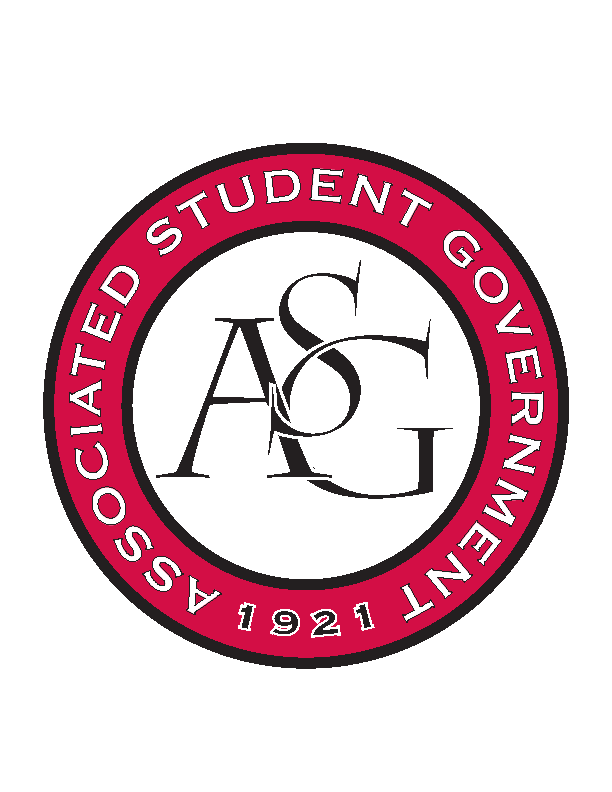 Office of Financial Affairs Meeting AgendaSeptember 14, 2017Call To Order Roll Call Approval of the MinutesAudit ReportsOld BusinessJapanese Students AssociationTechnology and Engineering Education Collegiate AssociationEngineering SafetyEta Sigma Phi Beta ChapterNew BusinessSociety for Women EngineeringSpoon University RecruitmentSpoon University EventLambda Alpha EpsilonRazorback Booster Club AuburnRazorback Booster Club HomecomingCaribbean Students AssociationSimple TruthNational Association for Music EducationBusiness Law SocietyAnnouncementsASG Retreat September 17 12:30 – 4:00 pmAdjournment 